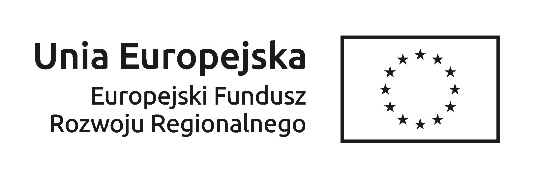 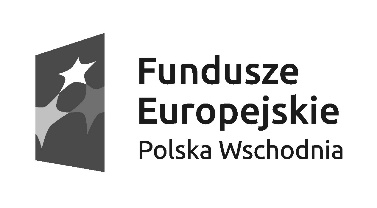 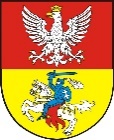 BKM-I.271.4.2018									Załącznik nr 1 do zaproszenia 			……………………………………			Miasto Białystok – Urząd Miejski w Białymstoku   pieczęć Zgłaszającego				Zarząd Białostockiej Komunikacji Miejskiej						ul. Słonimska 1 15-950 BiałystokZGŁOSZENIE DO UDZIAŁU W DIALOGU TECHNICZNYMpoprzedzającym wszczęcie postępowania o udzielenie zamówienia publicznego na: na dostawę i obsługę biletomatów mobilnych stanowiących wyposażenie autobusów oraz modernizację systemu biletu elektronicznego Białostockiej Komunikacji Miejskiej Ja, niżej podpisany/a: ....................................................................................................................................................................................działając w imieniu i na rzecz firmy: nazwa: …………………………………………………………………………………………………………………………………… NIP …………………………………………REGON…………………………………………………………………….……..adres:........................................................................tel.: …………………………………………………………e-mail: ………………………………………………………                        W odpowiedzi na zaproszenie do udziału w dialogu technicznym, zgłaszam zainteresowanie udziałem w nim.Oświadczam, iż zapoznałem się z zaproszeniem do udziału w dialogu technicznym i w całości akceptuję jego postanowienia. Wyrażam zgodę na wykorzystanie przekazanych informacji w toku dialogu, w tym również informacji stanowiących przedmiot praw autorskich Zgłaszającego, na potrzeby przeprowadzenia postępowań, w tym w szczególności do przygotowania opisu przedmiotu zamówienia, specyfikacji istotnych warunków zamówienia i warunków umowy dla zamówienia, z zastrzeżeniem rozdz. IV ust. 9 zaproszenia.Załącznikami do niniejszego zgłoszenia są:pełnomocnictwo (skreślić, jeśli niepotrzebne),……………………………………………dn. .................................................			.......................................................................................(podpis, pieczątka imienna podmiotu lub osoby upoważnionejdo składania oświadczeń woli w imieniu Zgłaszającego)